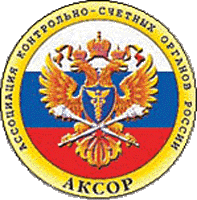 СодержаниеОтчето деятельности Контрольно-счетной палатыРеспублики Ингушетия за 2014 годНастоящий отчет о деятельности Контрольно-счетной палаты Республики Ингушетия за 2014 год подготовлен в соответствии со статьей 21 Закона Республики Ингушетия «О Контрольно-счетной палате Республики Ингушетия» №27-РЗ от 28 сентября 2011 г. и рассмотрен на заседании Коллегии Контрольно-счетной палаты РИ.Основные результаты деятельностиВ отчетном периоде деятельность Палаты осуществлялась в соответствии с полномочиями, установленными Законом РИ «О Контрольно-счетной палате Республики Ингушетия», на основании Плана работы на 2014 год, утвержденного решением Коллегии и Председателем КСП РИ.Работа Контрольно-счётной палаты в истекшем году охватывала вопросы соблюдения субъектами бюджетной системы финансового законодательства, своевременности и полноты мобилизации государственных ресурсов, эффективности и законности управления государственной собственностью, правомерности и результативности расходов, производимых участниками бюджетного процесса, соблюдения ими правил бюджетного учёта и отчётности, выполнения обязательств перед республиканским бюджетом и государственными внебюджетными фондами. Значимой сферой деятельности Палаты является проведение экспертизы и подготовка заключений на проекты республиканских законов и нормативных правовых актов.В результате работы, проводимой КСП РИ, Народное Собрание РИ и исполнительные органы государственной власти региона в течение года получали объективную информацию о качестве функционирования участников бюджетного процесса на территории республики, а также целевом и эффективном использовании ими бюджетных средств.В соответствии со статьей 14 Закона РИ «О Контрольно-счётной палате РИ» для рассмотрения вопросов организации деятельности Палаты, планирования и методологии контрольной и экспертно-аналитической деятельности, результатов контрольных и экспертно-аналитических мероприятий, направления представлений, предписаний и информационных сообщений, иных вопросов деятельности и принятия по ним решений в отчётном году действовала Коллегия КСП РИ в составе Председателя, его заместителя и аудиторов.В целях организации методического обеспечения деятельности, в соответствии с требованиями статьи 11 Федерального закона «Об общих принципах организации и деятельности контрольно-счетных органов субъектов Российской Федерации и муниципальных образований» №6-ФЗ от 07.02.2011 г., в прошедшем году КСП РИ разработан стандарт внешнего государственного финансового контроля «Общие правила проведения контрольного мероприятия», который утвержден Коллегией Палаты.Большое внимание Контрольно-счётная палата уделяла вопросам противодействия коррупции. В течение года Палата осуществляла в пределах своих полномочий профилактические меры по противодействию коррупции в соответствии с федеральным и региональным законодательством: исполнялся план мероприятий по противодействию коррупции, направленных на создание условий, препятствующих возможности возникновения коррупциогенных факторов и обеспечивающих антикоррупционность деятельности КСП РИ в целом.Как и в предыдущие годы, Палатой осуществлялся контроль за исполнением представлений, направленных по результатам проведенных проверок.Реализуя заключённые соглашения, Контрольно-счетная палата продолжила взаимодействие с правоохранительными органами Республики Ингушетия, как в рамках проведения совместных мероприятий или участия специалистов Контрольно-счётной палаты в мероприятиях, осуществляемых правоохранительными органами, так и путём предоставления материалов контрольных и экспертно-аналитических мероприятий для принятия правоохранительными органами соответствующих мер.В рамках информационного взаимодействия, Контрольно-счётная палата предоставляла в Управление федерального казначейства по РИ сведения о фактах нецелевого использования средств бюджета, выявленных в результате проведения контрольных мероприятий.Согласно статье 3 Закона РИ «О Контрольно-счётной палате РИ» одним из основополагающих принципов деятельности Палаты является гласность.В 2014 году продолжал функционировать официальный сайт Контрольно-счётной палаты в сети Интернет, на котором размещена наиболее полная и актуальная информация о внутренней и внешней деятельности Палаты, нормативно-правовом и методическом обеспечении её деятельности. Кроме того, в прошедшем году подготовлено и выпущено два номера информационного бюллетеня, содержащего основные результаты деятельности органа внешнего финансового контроля республики.В течение отчетного года Председатель, заместитель Председателя и аудиторы КСП принимали активное участие в работе Народного Собрания РИ, в заседаниях его постоянных комитетов, а также Правительства РИ и Совета Безопасности РИ.В рамках взаимодействия с контрольно-счетными органами представители Палаты принимали участие в работе 5 совещаний, заседаний, семинарах, круглых столах, проведенных Счетной палатой Российской Федерации и Ассоциацией контрольно-счетных органов РФ, контрольно-счетными органами других субъектов.Таким образом, в отчетном году проведение мероприятий, направленных на развитие и совершенствование государственного внешнего финансового контроля на территории республики, позволило Контрольно-счетной палате обеспечить реализацию целей и задач, возложенных на нее Бюджетным кодексом Российской Федерации, Законом РИ «О Контрольно-счетной палате Республики Ингушетия» и иными нормативными правовыми актами.В истекшем году в руководящем составе Контрольно-счетной палаты РИ произошли кадровые изменения. В связи с истечением срока полномочий, в Народном Собрании Республики Ингушетия состоялись выборы Председателя Контрольно-счетной палаты и аудитора, курирующего исполнение доходных и расходных статей бюджета. В свою очередь, избранным Председателем Палаты на очередном заседании Парламента была предложена кандидатура заместителя Председателя КСП РИ, которую поддержали депутаты. Кроме того, в 2014 году переизбраны на второй срок два аудитора Палаты, курирующие направления по контролю за расходами средств республиканского бюджета в экономической и социальной сферах.В Контрольно-счетной палате проводится работа по совершенствованию кадрового состава, правильному подбору и расстановке гражданских служащих, повышению их профессиональной квалификации.В целях поддержания и повышения профессионального уровня специалистов, приобретения новых знаний, необходимых при осуществлении внешнего финансового контроля, 3 сотрудника Палаты прошли обучение на различных курсах.По результатам аттестации, проведенной в сентябре 2014 года, признаны соответствующими замещаемым должностям 6 сотрудников Контрольно-счетной палаты.По итогам конкурса на замещение вакантных должностей доукомплектован кадровый резерв Палаты по должностям государственной гражданской службы Республики Ингушетия.Экспертно-аналитическая деятельностьВ отчетном периоде экспертно-аналитическая деятельность Контрольно-счетной палаты осуществлялась в соответствии с Планом работы на 2014 год, утвержденным Коллегией Палаты.Внешний государственный финансовый контроль в части экспертно-аналитической деятельности осуществлялся путем проведения экспертиз нормативных правовых актов Республики Ингушетия. По итогам 2014 года Палатой подготовлено 7 заключений.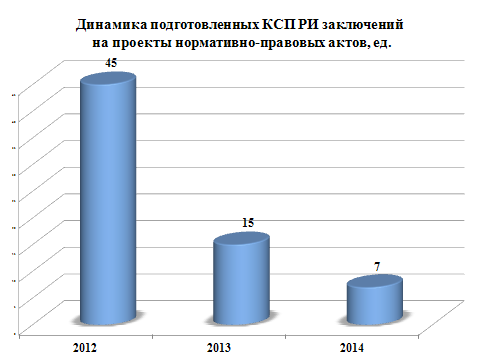 Снижение показателя в 2013-2014 годах обусловлено внесением изменений в Постановление Правительства РИ «Об утверждении Порядка разработки, утверждения и реализации республиканских целевых программ» №65 от 9.03.2010 г., согласно которым требование о необходимости наличия положительного заключения Контрольно-счетной палаты РИ на проекты республиканских целевых программ (п.4 раздела III Порядка) признано утратившим силу (Постановление Правительства РИ №265 от 7 декабря 2012 г.). Более того, Постановлением Правительства РИ №259 от 14 ноября 2013 года утвержден Порядок разработки, реализации и оценки эффективности государственных программ Республики Ингушетия, в котором также отсутствует возможность проведения экспертизы проектов государственных программ со стороны органа внешнего финансового контроля республики. Как показывает опыт, эффективнее и рациональнее проводить экспертизу государственных программ на стадии проектов, что позволяет оперативно внести в них соответствующие изменения и уточнения, обеспечивает целостность и связанность задач и мер по их выполнению, обоснованность заявленной потребности в ресурсах.Важнейшим направлением экспертно-аналитической деятельности является контроль за формированием и исполнением республиканского бюджета и бюджета Территориального фонда обязательного медицинского страхования. В 2014 году проводился весь необходимый комплекс мероприятий по предварительному, текущему и последующему контролю за формированием и исполнением республиканского бюджета и бюджета фонда.В рамках предварительного контроля проводилась экспертиза проекта Закона Республики Ингушетия «О республиканском бюджете на 2015 год и на плановый период 2016 и 2017 годов».Традиционно в ходе работы над Законопроектом учитывались требования статьи 172 БК РФ о необходимости реализации положений Бюджетного послания Президента РФ, основные показатели прогноза социально-экономического развития Республики Ингушетия на 2015 год и на период до 2017 года, основные направления бюджетной и налоговой политики. При этом, были использованы результаты контрольных и экспертно-аналитических мероприятий, проведенных КСП РИ в 2014 году.В заключении к проекту республиканского бюджета, в числе прочих замечаний, Палатой отмечено, что в составе представленных с Законопроектом документов отсутствуют предварительные итоги социально-экономического развития республики за истекший период текущего финансового года, ожидаемые итоги развития за текущий финансовый год, проект закона РИ о бюджете территориального фонда обязательного медицинского страхования, паспорта государственных программ, а также утвержденный Правительством РИ прогнозный план приватизации государственного имущества на 2015 год.Кроме того, в нарушение требований статьи 172 и 179 БК РФ, лимиты бюджетного финансирования, предусмотренные в Законопроекте, по большинству действующих государственных программ Республики Ингушетия в области национальной экономики на 2015 год, значительно ниже объемов, утвержденных в самих государственных программах.Экспертно-аналитическая деятельность Палаты в процессе текущего контроля осуществлялась путем проведения анализа ежеквартальных отчетов об исполнении республиканского бюджета в части полноты поступлений, соответствия фактического расходования бюджетных средств законодательно утвержденным показателям.В своих заключениях КСП РИ акцентировала внимание на сложившуюся ситуацию, связанную с недофинансированием и неравномерностью исполнения расходных обязательств по разделам бюджетной классификации в течение 2014 финансового года, которая ставит под сомнение исполнение бюджетных обязательств в полном объеме и, как результат, приводит к неисполнению принятых бюджетных обязательств к концу финансового года и образованию значительных остатков на счетах учета бюджетных средств.В рамках последующего контроля в отчетном периоде Контрольно-счетной палатой проведены экспертизы и подготовлены заключения на отчеты об исполнении республиканского бюджета и бюджета фонда обязательного медицинского страхования за 2013 год.В подготовленном заключении на проект Закона РИ «Об исполнении республиканского бюджета за 2013 год» отмечено, что в нарушение статьи 32 БК РФ, а также пункта 3 Приказа Минфина РИ №481-П от 24.10.2012 г., Министерством финансов РИ без внесения изменений в Закон РИ «О республиканском бюджете на 2013 год и на плановый период 2014 и 2015 годов» №43-РЗот 24.12.2012 г., были внесены изменения в сводную бюджетную роспись республиканского бюджета в части учета дополнительных поступлений из федерального бюджета.Кроме того, анализируя итоги исполнения бюджета за 2013 год, Контрольно-счетная палата отметила, что допущено недофинансирование расходной части республиканского бюджета по ряду разделов функциональной классификации расходов, в результате чего образовался значительный остаток бюджетных средств.По результатам экспертизы предложено:Правительству РИ обеспечить должный контроль за формированием, внесением изменений и дополнений, а также исполнением республиканского бюджета в строгом соответствии с требованиями Бюджетного кодекса РФ, а также Закона Республики Ингушетия «О бюджетном процессе в Республике Ингушетия» №40-РЗ от 31.12.2008 г.;Министерству финансов РИ осуществлять исполнение расходов по разделам функциональной и ведомственной классификаций республиканского бюджета в строгом соответствии с утвержденными бюджетными назначениями.Контрольно-ревизионная деятельностьДеятельность Контрольно-счётной палаты в 2014 году охватывала вопросы соблюдения субъектами бюджетной системы финансового законодательства, своевременности и полноты мобилизации государственных ресурсов, эффективности и законности управления государственной собственностью, правомерности и результативности производимых расходов, соблюдения ими правил бюджетного учёта и отчётности, выполнения обязательств перед республиканским бюджетом и государственными внебюджетными фондами.В отчетном периоде проверки осуществлялись в исполнительных органах государственной власти, органах местного самоуправления, государственных учреждениях, в организациях, получающих и использующих средства бюджета.В рамках контрольно-ревизионного направления деятельности Палатой в 2014 году проведено 22 контрольных мероприятия, в том числе: 1 мероприятие в форме аудита эффективности. При этом, совместно с надзорными и правоохранительными органами проведено 9 проверок.В истекшем году в деятельности Палаты пристальное внимание уделялось всестороннему исследованию предмета контрольного мероприятия с охватом большего количества объектов контроля, что наглядно показывает следующий график: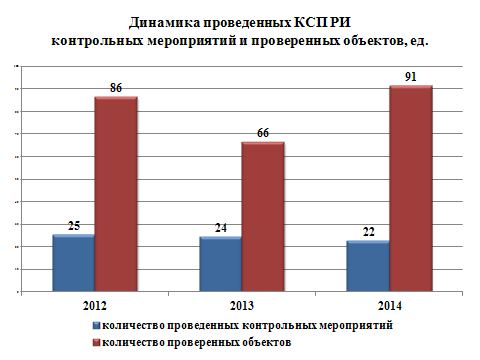 В 2014 году объектами контрольных мероприятий стали 91 учреждение и организации республики. Объем средств, проверенных Контрольно-счетной палатой, составил порядка 6,9 млрд. руб.В условиях перехода к программно-целевому принципу организации деятельности органов исполнительной власти и к формированию программного бюджета, вопросу контроля за реализацией мероприятий республиканских программ отводится особая роль. При этом, учитывая социальную ориентированность бюджета республики, повышенное внимание в отчетном периоде сосредоточено на реализации социально значимых программ.Во исполнение пункта 7 Перечня поручений, утвержденного Распоряжением Главы РИ №318-рп от 23 сентября 2014 г., в 2014 году специалистами Палаты проведены 3 проверки освоения бюджетных средств, выделенных на реализацию государственных программ и подпрограмм.	Проверка освоения бюджетных средств, выделенных Министерству здравоохранения РИ в 2014 году на реализацию государственных программ и подпрограмм, показала, что подведомственными учреждениями с нарушением бюджетного и иного законодательства израсходовано 20 076,6 тыс. руб., в том числе:в нарушение требований статьи 242 БК РФ, остаток бюджетных средств в объеме 14 267,3 тыс. руб., образовавшийся на конец 2013 года, не возвращен учреждениями главному распорядителю бюджетных средств;в нарушение статьи 9 Федерального закона №402-ФЗ от 6.12.2011 г. «О бухгалтерском учете» (далее - Федерального закона №402-ФЗ) и письма Росстата «О путевых листах» №ИУ-09-22/257 от 03.02.2005 г. (далее – письмо Росстата №ИУ-09-22/257), ГБУ «Ингушский республиканский противотуберкулезный диспансер» и ГБУЗ «Назрановская городская больница» без должного обоснования приняты к учету путевые листы, в которых не отражены по установленной форме измерители хозяйственных операций и списаны горюче-смазочные материалы в объеме 2456 литров на общую сумму 73,2 тыс. руб.;в нарушение статьи 24 Федерального закона №44-ФЗ от 5.04.2013 г. «О контрактной системе в сфере закупок товаров, работ, услуг для обеспечения государственных и муниципальных нужд» (далее Федеральный закон №44-ФЗ), ГБУЗ «Назрановская городская больница» без проведения процедур определения поставщика заключен договор на поставку лекарственных средств и изделий медицинского назначения на общую сумму 1 194,7 тыс. руб.;в нарушение статьи 162 БК РФ, в результате принятия бюджетных обязательств сверх доведенных лимитов финансирования, ГКУ «Медицинский мобилизационный центр «Резерв» образована кредиторская задолженность (переходящая с 2006 года) по оплате гражданско-правовых договоров на охрану объекта и обязательных платежей в бюджет в размере 4 541,4 тыс. руб.В ходе указанной проверки выявлен ущерб, нанесенный республиканскому бюджету ГБУ «Ингушский республиканский противотуберкулезный диспансер» и ГБУЗ «Назрановская городская больница», в результате оплаты штрафов за нарушение налогового и трудового законодательства на общую сумму 45,0 тыс. руб.Сотрудниками КСП РИ также установлены нарушения Федерального закона №44-ФЗ при осуществлении поставок лекарственных препаратов и средств медицинского назначения. Так, в нарушение статей 34, 54, 70 указанного закона, сроки поставок лекарственных препаратов и иных средств медицинского назначения в 27 государственных контрактов на общую сумму 18 904,6 тыс. руб. значительно превышают сроки, предусмотренные в извещениях и документациях к конкурсам, из них:ГБУЗ «Назрановская городская больница» - 25 государственных контрактов на сумму 17 082,0 тыс. руб.;ГБУ «Республиканская стоматологическая поликлиника» им. М-Б.О. Мальсагова – 1 государственный контракт на сумму 1 652,6 тыс. руб.;ГБУ «Ингушский республиканский противотуберкулезный диспансер» - 1 государственный контракт на сумму 170,0 тыс. руб.По Аппарату Минздрава РИ, в нарушение статьи 42 Федерального закона №44-ФЗ, в извещении и документации к открытому аукциону в электронной форме на право заключения государственного контракта на оказание услуг по закупу и отпуску лекарственных средств по льготным рецептам не предусмотрены сроки поставки товара.Кроме того, при проведении контрольного мероприятия были отмечены иные незначительные нефинансовые нарушения при ведении бухгалтерского учета и отчетности.В ходе аналогичной проверки освоения бюджетных средств, выделенных на реализацию госпрограмм и подпрограмм Министерству образования и науки РИ в 2014 г., установлены факты использования бюджетных средств с нарушением бюджетного и иного законодательства на общую сумму 1 809,5 тыс. руб., в частности:В Аппарате Министерства - на сумму 123,6 тыс. руб., в том числе:в нарушение статей 22, 191 Трудового кодекса РФ и Указа Главы РИ от 16.11.2012 г. №223 «О порядке премирования, установления надбавок к должностным окладам и оказания материальной помощи некоторым должностным лицам Республики Ингушетия», начислены и выплачены премии Министру и заместителю Министра образования и науки республики в размере 30,5 тыс. руб.;в нарушение пункта 21 Указа Президента РИ от 18.03.2006 г. № 57 «О порядке и условиях командирования государственных гражданских служащих РИ», необоснованно возмещены расходы на такси, произведенные во время командировки на общую сумму 5,0 тыс. руб.;в нарушение статьи 9 Федерального закона № 402-ФЗ, без составления оправдательных документов (дефектных актов), подтверждающих объем и необходимость их проведения, произведены ремонтные работы служебного автотранспорта на общую сумму 88,1 тыс. руб.;в ГАОУ «Гимназия № 1 г. Назрань» - на сумму 290,2 тыс. руб., где в нарушение пункта 35 Постановления Правительства РИ от 22.05.2014 г. № 93 «Об утверждении Положения об отраслевой системе оплаты труда работников государственных образовательных учреждений Республики Ингушетия», заместителям руководителя учреждения, помимо ставки по основной занимаемой должности, переданы ставки свыше 9 часов на осуществление преподавательской деятельности;в ГБОУ «Средняя общеобразовательная гимназия № 1 г. Карабулак» - на сумму 204,6 тыс. руб., когда в нарушение статьи 9 Федерального закона № 402-ФЗ, приказа Минтранса России от 18.09.2008 г. № 152 «Об утверждении обязательных реквизитов и порядка заполнения путевых листов» (далее - приказ Минтранса России № 152) и письма Росстата № ИУ-09-22/257, без достаточного обоснования списаны горюче-смазочные материалы в объеме 6620 литров;в ГБОУ гимназия «Марем» г. Магас – на сумму 663,5тыс. руб., в том числе:в нарушение пункта 1 Указания Центробанка России от 20.06.2007 г. №1843-У «О предельном размере расчетов наличными деньгами и расходовании наличных денег, поступивших в кассу юридического лица или в кассу индивидуального предпринимателя» производились расчеты между юридическими лицами на общую сумму 532,5 тыс. руб.;в нарушение статьи 9 Федерального закона №402-ФЗ, приказа Минтранса России №152, письма Росстата №ИУ-09-22/257, бухгалтерией без достаточного обоснования списан бензин в количестве 4300 литров на общую сумму 131,0 тыс. руб.;в ГБОУДПО «Институт повышения квалификации работников образования Республики Ингушетия», в нарушение статьи 9 Федерального закона №402-ФЗ, приказа Минтранса России №152 и письма Росстата №ИУ-09-22/257, без должного обоснования приняты к учету путевые листы и списаны ГСМ в объеме 7720 литров на общую сумму 239,3 тыс. руб.;в ГБУ «Ингушский научно-исследовательский институт гуманитарных наук им. Ч. Ахриева» - на сумму 115,2 тыс. руб., в том числе:в нарушение статьи 155 Трудового кодекса РФ, производилось начисление и выплата заработной платы по дистанционной работе согласно трудовым договорам без подтверждения произведенных работ на общую сумму 102,3 тыс. руб.;в нарушение статьи 22 ТК РФ и Устава НИИ, установлен случай возложения бывшим директором Института Б.Б. Тангиевым на себя исполнения обязанностей заместителя директора по общим вопросам с 100%-ной оплатой согласно штатному расписанию, в результате чего неправомерные выплаты составили 12,9 тыс. руб.;в ГБОУ «Лицей № 1 г. Назрань», в нарушение пункта 169 Инструкции по бюджетному учету, утвержденной приказом Минфина России от 01.12.2010 г. №157н, оплаченные талоны на бензин в количестве 1260 литров на общую сумму 39,1 тыс. руб. не были учтены в соответствии с установленными требованиями;в ГБОУДО «Республиканский Центр творчества детей и юношества», в нарушение статьи 9 Федерального закона №402-ФЗ, приказа Минтранса России №152 и письма Росстата №ИУ-09-22/257, бухгалтерией без должного обоснования приняты к учету путевые листы и списаны горюче-смазочные материалы в объеме 600 литров на общую сумму 18,9 тыс. руб.;в ГКОУ «Средняя общеобразовательная школа №6 с.п. Орджоникидзевское», также в нарушение статьи 9 Федерального закона от №402-ФЗ, приказа Минтранса России №152 и письма Росстата №ИУ-09-22/257, необоснованно приняты к учету путевые листы и списаны ГСМ в объеме 3738 литров на общую сумму 115,1 тыс. руб.Помимо этого, по итогам контрольного мероприятия в Аппарате Минобразования РИ и ряде подведомственных учреждений выявлены случаи ведения бухгалтерского учета с некоторыми отклонениями от требований действующего законодательства.По результатам проверки освоения бюджетных средств, выделенных на реализацию государственных программ и подпрограмм Министерству по физической культуре и спорту РИ в 2014 году, установлено следующее.В нарушение статьи 38 БК РФ допущено нецелевое использование бюджетных средств на сумму 550,8 тыс. руб., в том числе: Аппаратом Министерства - в размере 430,8 тыс. руб., ГБУ «Стадион им. Р. Аушева» - на сумму 120,0 тыс. руб.С нарушениями бюджетного и иного законодательства использовано 13 367,7 тыс. руб. бюджетных средств, в том числе:в нарушение положений Постановления Правительства РИ от 13.08.2009 г. №294 «О введении новых отраслевых систем оплаты труда работников бюджетных учреждений Республики Ингушетия», сверх нормативного фонда оплаты труда, необоснованно произведены начисления заработной платы сотрудникам ГАУ «Футбольный клуб «Ангушт» в размере 12 168,8 тыс. руб.;в нарушение положений «Сборника сметных норм затрат на строительство», утвержденного постановлением Госстроя России от 07.05.2001 г. №45, по Аппарату Минспорта РИ установлено завышение стоимости строительства объекта, в результате необоснованного применения поправочного коэффициента при приобретении оборудования для катка с искусственным ледовым покрытием на сумму 465,0 тыс. руб.;в нарушение статьи 9 Федерального закона №402-ФЗ, статьи 2 Федерального закона от 22.05.2003 г. №54-ФЗ «О применении контрольно-кассовой техники при осуществлении наличных денежных расчетов и (или) расчетов с использованием платежных карт», пункта 167 Инструкции 157н, Министерством без приложения документов, подтверждающих произведенный расход, к учету приняты авансовые отчеты на общую сумму 311,4 тыс. руб.;в нарушение пункта 2 статьи 18 Закона РИ «Об управлении государственной собственностью» от 11.12.2009 г. №59-РЗ, без согласования с органом по управлению государственным имуществом РИ (Минимущество РИ), Министерством передано ГБУ «Республиканский врачебно-физкультурный диспансер» в безвозмездное пользование медицинское оборудование стоимостью 125,0 тыс. руб.;в нарушение пункта 4 статьи 242 БК РФ, неиспользованные остатки бюджетных средств в кассе Аппарата Министерства на конец 2013 года в сумме 163,7 тыс. руб. не перечислены на единый счет бюджета;при отсутствии служебного автотранспорта, фактически начислена и выдана заработная плата водителям и исчислен ЕСН на общую сумму 133,8 тыс. руб., в том числе:ГБУ «Стадион школы-лицей» - в размере 67,4 тыс. руб.;ГБУ «Стадион им. Р.Аушева» - в сумме 66,4 тыс. руб.В нарушение статьи 34 БК РФ, Минспортом РИ неэффективно использованы бюджетные средства в размере 927,1 тыс. руб., когда для участия в спортивных мероприятиях различного уровня состав командированных из республики лиц превышал установленную для субъекта квоту.Кроме того, в нарушение части 10 статьи 70 Федерального закона №44-ФЗ, Министерством допускались случаи заключения государственных контрактов на условиях, отличных от условий, предусмотренных извещением об аукционе и документацией к аукциону.В отчетном периоде Палатой было уделено значительное внимание контролю за использованием бюджетных средств, направленных на финансирование объектов капитального строительства в рамках целевых программ.Проверка соблюдения ГУП «Дирекция по реализации ФЦП «Социально-экономическое развитие Республики Ингушетия на 2010-2016 годы» бюджетного законодательства при реализации на территории города Карабулак ФЦП «Юг России 2008-2013 гг.» и ФЦП «СЭР РИ на 2010-2016 гг.» (письмо прокуратуры республики от 11.04.2014 г. №7-16-1645-2014 г.) выявила следующие нарушения.Дирекцией допущено неэффективное использование бюджетных средств на сумму 107 796,6 тыс. руб., направленных на  строительство картонажной фабрики, которая в течение почти одного года после завершения не эксплуатируется, то есть не используется по своему назначению.Кроме того, установлен случай перечисления аванса сверх установленного размера на выполнение строительных работ и приобретение техники для карьерных работ по объекту «Техническое перевооружение предприятия по добыче и переработке нерудных строительных материалов в г. Карабулак» на сумму 81 635,45 тыс. руб.По итогам контрольных обмеров, объемов выполненных работ, проведенных на объекте «Строительство картонажной фабрики по производству картонажных изделий в г. Карабулак» (письмо Управления Федеральной Службы Безопасности РФ по РИ №157/4/451 от 05.02.2014 г.), Палатой выявлено завышение стоимости и объемов строительства на общую сумму 18 703,4 тыс. руб.В истекшем году Контрольно-счетная палата РИ осуществляла проверки реализации и других республиканских программ.Проведенная на основании письма Совета Безопасности РИ №470 от 01.10.2014 г. проверка использования бюджетных средств, выделенных на реализацию антитеррористических мероприятий в рамках республиканских программ, финансовых нарушений не выявила.Не менее важным направлением в работе Контрольно-счетной платы РИ стали вопросы реализации в Республике Ингушетия Указов Президента Российской Федерации от 7 мая 2012 года (пункт 2.12 плана работы КСП РИ на 2014 год).Следует отметить, что в ходе контрольного мероприятия сотрудниками Палаты выявлены отдельные нарушения и недостатки, связанные с несвоевременным и некачественным исполнением «майских» указов. Более того, ряд направлений указов министерствами республики не был реализован.Так, проверка Министерства образования и науки РИ показала, что:в соответствии с подпунктом «в» пункта 1 Указа Президента РФ от 07.05.2012 г. №599 «О мерах по реализации государственной политики в области образования и науки» в 2013 году в республике в рамках «дорожной карты» запланировано строительство 23 дошкольных учреждений, фактически введено 3 учреждения на 572 места (или 13% от плана). Таким образом, данный пункт Указа не исполнен в полном объеме;в ведомственном подчинении Министерства отсутствует специальное учреждение, осуществляющее учет и содержание детей из социально-неблагополучных семей. В связи с этим, подпункт «в» пункта 2 Указа Президента РФ от 07.05.2012 г. №599 не исполнен в части реализации мероприятий по поддержке педагогических работников, работающих с детьми из социально-неблагополучных семей;в нарушение пункта 1 Указа Президента РФ от 07.05.2012 г. №597 «О мероприятиях по реализации государственной социальной политики» и Распоряжения Правительства РИ от 12.12.2012 г. №894-р «О реализации Указов Президента Российской Федерации по увеличению к 2018 г. размера реальной заработной платы работников бюджетной сферы», Министерством не своевременно подготовлен проект нормативного правового акта, предусматривающего внесение изменений в Постановление Правительства РИ от 13.08.2009 г. №294 «О введении новых отраслевых систем оплаты труда работников бюджетных учреждений Республики Ингушетия», в части установления выплат стимулирующего характера, определяющих зависимость повышения зарплаты от достижения конкретных показателей качества и количества, оказываемых госуслуг (срок установлен до 13.01.2013 г., проект постановления направлен на согласование только 09.12.2013 г.).Аналогичное нарушение зафиксировано и в Министерстве культуры РИ, где проект нормативного правового акта, предусматривающего установление выплат стимулирующего характера, представлен на утверждение в Правительство РИ лишь 10 декабря 2013 года при установленном сроке до 13 января 2013 года.В Министерстве труда, занятости и социального развития РИ:в нарушение вышеназванных Указа Президента РФ от 07.05.2012 г. №597 и Распоряжения Правительства РИ от 12.12.2012 г. №894-р, в 2013 году не проведена соответствующая работа по доведению зарплаты работников учреждений социального обслуживания до размеров, определенных данным нормативным актом;в нарушение Указа Президента РФ от 07.05.2012 г. №606 «О мерах по реализации демографической политики Российской Федерации», не установлена ежемесячная выплата для детей в размере определенного в республике прожиточного минимума, назначаемая в случае рождения после 31 декабря 2012 года третьего или последующих детей до достижения ребенком возраста трех лет;в нарушение Указа Президента РФ от 07.05.2012 г. №600 «О мерах по обеспечению граждан Российской Федерации доступным и комфортным жильем и повышению качества жилищно-коммунальных услуг», семьям, имеющим трех и более детей, не выделены земельные участки, предоставляемые им на безвозмездной основе.По Министерству строительства, архитектуры и жилищно-коммунального хозяйства РИ установлено, что в нарушение Указа Президента РФ от 07.05.2012 г. №600 и пункта 25.2 Распоряжения Правительства РИ от 19.09.2012 г. №673-р, в срок до января 2013 года не сформирован рынок доступного арендного жилья и отсутствует некоммерческий жилищный фонд для граждан, имеющих невысокий уровень дохода.Учитывая роль внебюджетных инвестиций для развития региона, организациям, осуществляющим инвестиционную деятельность на территории Ингушетии, оказываются различные меры государственной поддержки. В связи с этим, данное направление также не осталось без внимания со стороны Контрольно-счетной палаты республики.В отчётном периоде проведен мониторинг использования неналоговых льгот и преференций на республиканском уровне, а также по представленным государственным гарантиям Правительства Республики Ингушетия (пункт 2.5 плана работы КСП РИ на 2014 год).По результатам мониторинга сотрудниками Палаты выявлены некоторые нарушения и недостатки.В соответствии с Законом РИ №15-РЗ от 07.12.1996 г. «Об инвестиционной деятельности в Республике Ингушетия», арендаторам земельных участков, имеющим статус организаций, осуществляющих инвестиционную деятельность, арендная плата снижена на 95%. Вместе с тем, инвесторами допущена задолженность по арендной плате в сумме 4 103,8 тыс. руб.В свою очередь, в нарушение требований договоров аренды земельных участков, Минимуществом РИ не используются права на расторжение договоров по причине несвоевременной уплаты арендных платежей.Более того, в нарушение договорных условий, Министерством также не проведена в установленные сроки государственная регистрация договора аренды земельного участка с ООО «Интехноресурс» (в течение 40 дней со дня заключения договора).Следует отметить, что при реализации инвестиционных проектов на территории республики участниками данных проектов не в полной мере соблюдались требования региональных законодательных и нормативных правовых актов, а также не выполнялись обязательства по заключённым договорам и инвестиционным соглашениям, в том числе:в нарушение пункта 6 Постановления Правительства РИ №138 от 12.05.2003 г., организациями не представлялись в Минэкономразвития РИ ежеквартальные отчёты о выполнении своих обязательств;в нарушение пунктов 1.2 и 5.1 Постановления Правительства РИ №04 от 18.01.2011 г., Минэкономразвития РИ не создана управляющая компания, осуществляющая общее управление и координацию деятельности участников инвестиционной площадки, а также не проводился конкурсный отбор участников инвестиционной площадки;в нарушение условий договоров аренды земельных участков инвесторами не осуществлялась ежеквартальная арендная плата за пользование земельным участком, а Минимуществом РИ не предпринимались меры по взысканию задолженности, образовавшейся за период более чем за 6 месяцев.По итогам мониторинга был сделан вывод о том, что учитывая изложенные нарушения, допущенные участниками инвестиционных проектов, а также отсутствие должного контроля со стороны уполномоченных государственных органов исполнительной власти республики над ходом реализации данных проектов, реализация инвестиционных проектов, может быть признана недостаточно эффективной.Существенный объем нарушений выявлен Палатой в ходе совместной с прокуратурой республики плановой ревизии целевого и эффективного использования бюджетных средств, выделенных в 2012-2013 гг. Комитету промышленности, транспорта, связи и энергетики Республики Ингушетия.Как показала проверка, с нарушением бюджетного и иного законодательства Комитетом использовано 193 126,2 тыс. руб., в том числе:в нарушение пунктов 3, 12 Порядка предоставления из бюджета Республики Ингушетия субсидий организациям транспорта на осуществление расходов, связанных с приобретением автобусов, работающих на газомоторном топливе, для обновления подвижного состава (Постановление Правительства РИ №238 от 12.11.2012 г.), произведены расходы на поставку пассажирских автобусов ПАЗ-320412-10 в количестве 50 единиц общей стоимостью 162 000,0 тыс. руб.;в нарушение статьи 78 БК РФ, без наличия утвержденного нормативно-правового акта, регламентирующего порядок и условия предоставления субсидии, в 2013 году Комитетом неправомерно перечислена субсидия на развитие Аэропорта в размере 29 010,5 тыс. руб.;в нарушение статьи 158 БК РФ, без внесения главному распорядителю бюджетных средств соответствующих предложений по изменению кодов бюджетной классификации, лимитов бюджетных обязательств, использовано 1 193,0 тыс. руб.;в нарушение статьи 23 Закона РИ «О республиканском бюджете на 2012 год и плановый период 2013 и 2014 годов» №48-РЗ от 05.12.2011 г., Комитетом по государственному контракту на поставку автомобиля произведена 100-процентная предоплата на сумму 616,0 тыс. руб.;в нарушение статьи 9 Федерального закона №129-ФЗ от 21.11.1996 г. (далее – Федеральный закон №129-ФЗ), статьи 9 Федерального закона №402-ФЗ и письма Росстата №ИУ-09-22/257, бухгалтерией приняты к учету путевые листы, в которых не отражены по установленной форме измерители хозяйственных операций, в результате чего без должного обоснования списаны ГСМ на общую сумму 237,5 тыс. руб.;несанкционированная кредиторская задолженность, образовавшаяся путем принятия обязательств сверх доведенных лимитов бюджетного финансирования, составила 58,3 тыс. руб.;вследствие отзыва сотрудника из отпуска без удержания денежных средств за неиспользованную часть отпуска - в размере 10,9 тыс. руб.;В ходе проверки исполнения государственных контрактов (договоров), заключенных Компромсвязи РИ, выявлены нарушения сроков исполнения контрактов (договоров) по вине исполнителя (поставщика). Однако, заказчиком, в лице Комитета, в проверяемом периоде не проводилась претензионно-исковая работа по отношению к недобросовестным поставщикам (исполнителям) с целью взыскания неустойки (пени). В результате упущенная выгода составила 28 017,2 тыс. руб.Кроме того, сотрудниками Палаты зафиксированы факты нецелевого использования бюджетных средств на общую сумму 175,3 тыс. руб., а также отмечены нарушения нефинансового характера при ведении бухгалтерского учета и отчетности.По результатам проверки целевого и эффективного использования бюджетных средств, выделенных в рамках строительства объектов ГУП «Керамзитовый завод», ГУП «Мусороперерабатывающий завод» и ГУП «Цена хи» (письмо прокуратуры РИ от 04.09.2014 г. №7/16/4275/2014) нарушений не выявлено.При проверке использования субсидий, выделенных Министерству на погашение части лизинговых платежей за сельскохозяйственную технику в 2011-2013 гг. (письмо Прокуратуры РИ от 27.01.2014 г. №7-16/363/2014) установлены значительные нарушения нефинансового характера.Итоги контрольного мероприятия показали, что при рассмотрении документов 2011 года выявлены нарушения требований Порядка оказания государственной поддержки сельскохозяйственным товаропроизводителям Ингушетии (Постановление Правительства РИ от 04.02.2010 г. №29), согласно которому господдержка предоставляется претендентам, прошедшим конкурсный отбор на основании заявлений с приложением программы по стабилизации и дальнейшему развитию сельского хозяйства, поданных в уполномоченный орган (МСХиП РИ).Вместе с тем, в 2011 году Минсельхозом республики, при отсутствии заявлений на конкурс и программ, перечислены бюджетные средства для их дальнейшего зачета в виде первоначального взноса за финансовую аренду (лизинг) 14 сельхозтоваропроизводителям.Помимо этого, в 2012 году также отмечается нарушение Порядка предоставления субсидий на возмещение части затрат на приобретение сельскохозяйственной техники, поставленной по договору финансовой аренды (лизингу) (Постановление Правительства РИ от 26.05.2012 г. №143).	В соответствии с Порядком, субсидии представлялись при соблюдении сельхозтоваропроизводителями ряда требований, а именно: своевременное погашение лизинговых платежей, начисленных в соответствии с графиком уплаты платежей; отсутствие задолженности по налогам и сборам; отсутствие просроченной задолженности по лизинговым платежам и др.Однако, при проведении проверки документального подтверждения соблюдения перечисленных выше требований, Минсельхозом и лизингополучателями не представлено, несмотря на то, что бюджетные средства были перечислены и распределены в виде лизинговых платежей между сельскохозяйственными производителями.Более того, выборочная встречная проверка сельскохозяйственных товаропроизводителей подтвердила, что заявления о предоставлении государственной поддержки с приложением соответствующих программ в уполномоченный орган (Минсельхоз РИ) в 2011 году ими не подавались, а у ряда предприятий выявлено наличие задолженности по погашению лизинговых платежей.Согласно устному распоряжению Главы РИ Ю.Б. Евкурова в отчетном периоде была организована проверка вопросов расходования бюджетных средств, выделенных Минсельхозу РИ в 2011-2013 гг., на компенсацию части затрат сельскохозяйственных товаропроизводителей на страхование урожая сельскохозяйственных культур. В ходе выезда в Минсельхоз РИ сотрудниками Палаты было установлено, что бухгалтерские и иные документы, необходимые для осуществления вышеуказанного контрольного мероприятия, изъяты сотрудниками СЧ по РОПД СУ МВД по РИ 26 февраля 2014 г., в связи с чем не представилось возможным провести проверку правомерности расходования бюджетных средств, выделенных в период 2011-2013 гг. на компенсацию затрат по страхованию сельхозкультур. Плановой ревизией целевого и эффективного использования бюджетных средств, выделенных в 2012-2013 гг. Комитету Республики Ингушетия по экологии и природным ресурсам, выявлено нецелевое использование бюджетных средств на общую сумму 74,6 тыс. руб.Также установлено использование бюджетных средств с нарушениями бюджетного и иного законодательства на сумму 8 249,3 тыс. руб., из них:без внесения главному распорядителю бюджетных средств соответствующих предложений по изменению кодов бюджетной классификации лимитов бюджетных обязательств использованы средства в размере 4 801,3 тыс. руб. по коду, несоответствующему экономическому содержанию произведенных операций;без внесения предложения об уточнении сроков реализации программного мероприятия и объемов его ресурсного обеспечения, выполнены работы по разработке проектной документации по мероприятию «Восстановление и экологическая реабилитация пруда в с.п. Орджоникидзевское» на сумму 1 804,6 тыс. руб., финансирование которого предусмотрено в более поздние сроки и в значительно меньшем объеме.Кроме этого, в ходе ревизии выявлены случаи нарушения требований законодательства при осуществлении поставок товаров, выполнении работ, оказании услуг для государственных нужд, а также нарушения в ведении бухгалтерского учета и отчетности.В прошедшем году совместно с прокуратурой республики проведено два контрольных мероприятия в Комитете Республики Ингушетия по туризму.Как показала ревизия целевого и эффективного использования бюджетных средств, выделенных Комтуризму РИ (пункт 2.6. плана работы КСП РИ на 2014 год), ведомством по нецелевому назначению использовано 9,7 тыс. руб.Более того, в нарушение статьи 34 БК РФ и статьи 9 Федерального закона №129-ФЗ, в 2012 году произведена оплата госконтракта на оказание услуги по видеосъемке и монтажу видеоматериалов для презентационного видеофильма о туристических ресурсах республики стоимостью 591,0 тыс. рублей. Вместе с тем, в акте приемки выполненных работ к данному контракту отсутствуют подробное описание выполненных видов и стоимость работ, а в представленном видеофильме в титрах не указан заказчик услуги и дата производства. При этом, съемки происходили всесезонно, тогда как фильм был заказан в декабре 2012 года со сроком исполнения 10 дней.С нарушением бюджетного и другого федерального и регионального законодательства использовано 3 625,8 тыс. руб., в том числе:в нарушение статьи 162 БК РФ, а также Законов РИ о республиканских бюджетах на 2012 и 2013 годы, приняты обязательства сверх бюджетных ассигнований и образована несанкционированная кредиторская задолженность на общую сумму 1 678,8 тыс. руб., из них, за аренду выставочной площади для участия в выставочном мероприятии на сумму 1 619,6 тыс. руб.;в нарушение статьи 9 Федерального закона №129-ФЗ и пункта 332 Инструкции №157н, в 2012 году произведена оплата в размере 1 415,0 тыс. руб. по государственным контрактам, заключенным с ООО «Седьмое чудо тур» на оказание услуг, связанных с популяризацией туристического бизнеса в республике. При этом, акты приемки выполненных работ к данным контрактам составлены, ограничиваясь описанием текста из Раздела «предмет Контракта», в них отсутствуют подробное описание выполненных видов и стоимость работ. Кроме того, подарочная и сувенирная продукция не принималась к учету на забалансовый счет;в нарушение Федерального закона №94-ФЗ, Комитетом без проведения открытого аукциона (торгов) заключено 5 договоров на сумму 265,9 тыс. руб.;в нарушение пункта 216 Инструкции №157н, водители, получившие в подотчет талоны, отчитывались на основании авансовых отчетов без приложения оправдательных документов. Таким образом, без должного обоснования приняты к учету документы на приобретение ГСМ в количестве 7355 литров на сумму 215,3 тыс. руб.;в нарушение пункта 22 Указа Президента РИ №57, без наличия проездных билетов, неправомерно учтены расходы в сумме 17,7 тыс. руб.;в нарушение статей 22 и 191 ТК РФ, заместителям Председателя Комитета начислены и выплачены премии на общую сумму 22,5 тыс. руб., а также налоги с неправомерных премиальных выплат - в размере 6,8 тыс. руб.;в нарушение Инструкции №157н, бухгалтерией необоснованно приняты к учёту непроизведённые командированным лицом расходы в размере 3,0 тыс. руб.;в нарушение пункта 16 Указа Президента РИ №57, допущена переплата суточных по командировочным расходам на сумму 0,8 тыс. руб.Помимо этого, в нарушение статьи 448 ГК РФ, Комитетом по итогам открытого аукциона в электронной форме заключен государственный контракт с ООО «Седьмое чудо-тур» на оказание услуг по изготовлению информационных материалов на русском и иностранном языках по истечении 42 дней (т.е. после истечения 20-ти дневного срока).В ходе ревизии сотрудниками Палаты сделан вывод о том, что бухгалтерский учет в Комитете велся с некоторыми отклонениями Федеральных законов №129-ФЗ и №402-ФЗ, а также Инструкции №157н.Контрольно-счетная палата РИ в качестве одного из инструментов контроля за реализацией ряда важнейших государственных задач, использует в своей работе аудит эффективности.В прошедшем году в Комтуризме РИ проведен аудит эффективности использования бюджетных средств, направленных в 2012-2013 годах на реализацию республиканской целевой программы «Развитие туризма в Республике Ингушетия на 2012-2016 гг.» (пункт 2.7. плана работы КСП РИ на 2014 год). Несмотря на то, что Программа действует с 2012 года, фактическое финансирование программных мероприятий начато только с 2013 года. Как показала проверка, при реализации Программы, в результате заключения государственных контрактов, Комитетом допущены нарушения статьи 9 Федерального закона №402-ФЗ на общую сумму 13 975,2 тыс. руб. Так, приложенные к данным контрактам акты приемки выполненных работ составлены, ограничиваясь текстом из Раздела «предмет Контракта», и в них отсутствует подробное описание выполненных видов и стоимость работ (оказанных услуг).	В нарушение пункта 332 Инструкции №157н, подарочная и сувенирная продукция на общую сумму 1 744,3 тыс. руб., не принималась к учету на забалансовый счет, к ним не приложены оправдательные документы на приобретение и вручение сувенирной продукции, подтверждающие произведенные расходы.Кроме того, проведенный аудит показал, что в целом программные мероприятия по итогам 2013 года выполнены, однако допущены значительные нарушения действующего законодательства в сфере бухгалтерского учета и отчетности.По результатам совместной с Прокуратурой РИ и УФСБ России по РИ ревизии целевого и эффективного использования бюджетных средств, выделенных Министерству образования и науки Республики Ингушетия и его подведомственным учреждениям за период с 01.01.2012 г. по 31.12.2013 г. (пункт 2.4 плана работы КСП РИ на 2014 год), обнаружены следующие нарушения.Министерством неэффективно использовано 66 306,8 тыс. руб. бюджетных средств, в том числе:неиспользованный остаток бюджетных ассигнований на конец года (неосвоение бюджетных средств при наличии потребности их использования) - в размере 20 908,5 тыс. руб. (в том числе: за 2012 год– 14 457,6 тыс. руб., за 2013 год– 6 450,9 тыс. руб.);дебиторская задолженность - в размере 45 398,3 тыс. руб. (Министерством заключен госконтракт с ООО «Мальтес» на оказание услуг по приобретению благоустроенных жилых помещений для детей-сирот и детей, оставшихся без попечения родителей, в количестве 151 квартир на сумму 152 070,1 тыс. руб., по которому произведена частичная оплата на сумму 45 398,3 тыс. руб. По состоянию на 01.03.2014 г. благоустроенные жилые помещения Министерству не переданы).Также ревизией установлено расходование Министерством средств с нарушением бюджетного и иного федерального и республиканского законодательства в сумме 3 319,0 тыс. руб., из них в нарушение:статей 72, 301 БК РФ и Федерального закона №94-ФЗ, без проведения конкурса (торга), с ООО «Проектное Бюро Инженерных Систем» заключен государственный контракт на сумму 2 755,0 тыс. руб.;подпункта 1.2 статьи 27 Закона РИ от 24.12.2012 г. №43-РЗ «О республиканском бюджете на 2013 год и на плановый период 2014 и 2015 годов», подпункта «а» пункта 17 Постановления Правительства РФ от 10.12.2012 г. №1272 по государственному контракту, заключенному с ООО «Издательство «Сердало» за поставку учебной литературы на ингушском языке, перечислен аванс сверх установленного размера на сумму 564,0 тыс. руб.Ревизия целевого и эффективного использования бюджетных средств, выделенных Аппарату Уполномоченного по правам человека в Республике Ингушетия в 2012-2013 годах (пункт 2.10 плана работы КСП РИ на 2014 год) выявила отдельные нарушения.Так, в ходе исполнения бюджетных смет Аппаратом допущено направление и использование средств бюджета в сумме 9,5 тыс. руб. на цели, не соответствующие условиям их получения, утвержденным бюджетной сметой и бюджетной росписью.Кроме этого, в нарушение статьи 34 БК РФ и Постановления Правительства РИ от 15.06.2007 г. № 98 «Об установлении базовой стоимости строительства 1 м2 площади для расчета арендной платы за пользование нежилыми объектами и минимальной ставки арендной платы по объектам государственной собственности Республики Ингушетия», Аппаратом произведена переплата арендных платежей за пользование нежилым помещением на сумму 935,0 тыс. руб., что является неэффективным использованием бюджетных средств.Также отмечены нарушения бюджетного и иного законодательства (ст. 9 Федеральных законов №129-ФЗ и №402-ФЗ), когда без подтверждающих документов произведены необоснованные возмещения расходов на общую сумму 4,5 тыс. руб.В отчетном периоде проведена ревизия целевого и эффективного использования бюджетных средств, выделенных Министерству по внешним связям, национальной политике, печати и информации РИ в 2013 году (пункт 2.11 плана работы КСП РИ на 2014 г.).Проверкой установлено, что Министерством, в нарушение Постановления Правительства РИ от 15.06.2007 г. №98 «Об установлении базовой стоимости строительства 1 м2 площади для расчета арендной платы за пользование нежилыми объектами и минимальной ставки арендной платы по объектам государственной собственности Республики Ингушетия», допущено неэффективное использование бюджетных средств (статья 34 БК РФ) в результате переплаты арендных платежей за пользование нежилым помещением в размере 970,4 тыс. руб.Помимо этого, выявлено использование бюджетных средств с нарушением бюджетного и иного законодательства на общую сумму 1 321,8 тыс. руб., в том числе:в нарушение статьи 9 Федерального закона №402-ФЗ, без подтверждающих документов произведены необоснованные выплаты по заработной плате в сумме 269,0 тыс. руб.;в нарушение Федерального закона №94-ФЗ, без проведения процедур размещения заказа на поставки товаров, выполнение работ, оказания услуг Министерством заключены и оплачены договоры на сумму 931,4 тыс. руб.;в нарушение статьи 125 ТК РФ, руководителю Министерства, находящемуся в очередном оплачиваемом отпуске, без отзыва из отпуска, необоснованно начислена и произведена оплата в двойном размере за сверхурочные работы на общую сумму 44,3 тыс. руб., а также в нарушение статей 22 и 191 ТК РФ, статьи 5 Закона РИ № 6-РЗ, начислена и выдана премия в размере 11,5 тыс. руб.;в нарушение статьи 9 Федерального закона №402-ФЗ, без оправдательных документов необоснованно списан бензин на сумму 65,6 тыс. руб.В рамках проверки исполнения муниципальных бюджетов в 2014 году Контрольно-счетной палатой РИ проведена плановая комплексная ревизия исполнения бюджета Назрановского муниципального района РИ за период с 01.07.2013 г. по 01.07.2014 г.В ходе контрольного мероприятия специалистами Палаты выявлено нецелевое расходование бюджетных средств в сумме 408,2 тыс. руб., в том числе по:Администрации с.п. Али-Юрт - 141,8 тыс. руб.;Администрации с.п. Гази-Юрт - 48,0 тыс. руб.;Администрации с.п. Долаково - 49,7 тыс. руб.; Администрации с.п. Кантышево - 16,1 тыс. руб.;Администрации с.п. Плиево - 135,0 тыс. руб.;Администрации с.п. Экажево - 5,3 тыс. руб.;МКУ «ДЮСШ единоборств «Экажево»» - 12,3 тыс. руб.Кроме того, в результате длительного авансирования работ по капитальному ремонту дворовых площадок Администрацией с.п. Али-Юрт допущено неэффективное расходование бюджетных средств в сумме 287,9 тыс. руб.	С нарушениями бюджетного и иного законодательства в Назрановском муниципальном районе использовано 5 061,5 тыс. руб., в том числе:в нарушение статьи 72 БК РФ и Федерального закона №94-ФЗ, без соблюдения обязательных процедур, конкурсов (торгов) израсходовано 531,7 тыс. руб., из них:Администрацией с.п. Яндаре - 132,1 тыс. руб., Администрацией с.п. Плиево – 399,6 тыс. руб.в нарушение статьи 9 Федерального закона №402-ФЗ, приказа Минтранса России №152 и письма Росстата №ИУ-09-22/257, приняты к учету путевые листы, в которых не указаны маршрут поездки, километраж, показания спидометра и расход горючего. В результате, без должного обоснования списаны ГСМ на общую сумму 1 116,8 тыс. руб., из них по:Администрации Назрановского муниципального района - на 379,5 тыс. руб.;Администрации с.п. Али-Юрт - на 60 тыс. руб.;Администрации с.п. Гази-Юрт - на 39,0 тыс. руб.;Администрации с.п. Долаково на - 96,1 тыс. руб.;Администрации с.п. Кантышево на - 138,4 тыс. руб.;Администрации с.п. Плиево - на 158,4 тыс. руб.;Администрации с.п. Экажево - на 127,5 тыс. руб.;Администрации с.п. Яндаре –на 117,9 тыс. руб.в нарушение статей 22, 191 ТК РФ, без распоряжения работодателя главам Администраций Назрановского муниципального района и с.п. Долаково выплачены премии на общую сумму 30,7 тыс. руб. и произведена оплата ЕСН с неправомерно выплаченных премий в размере 5,5 тыс. руб. (в ходе ревизии суммы премий восстановлены путем внесения наличными в кассу);в нарушение статьи 7 Решения Совета депутатов о бюджете сельского поселения, в 2013 году осуществлено излишнее авансирование по муниципальным контрактам (свыше 30%) на общую сумму 491,9 тыс. руб., в том числе по:Администрации с.п. Долаково - 352,4 тыс. руб.,Администрации с.п. Кантышево - 139,5 тыс. руб.;в нарушение статьи 162 БК РФ, в результате принятия в 2013 году обязательств сверх утвержденных годовых лимитов финансирования, образована кредиторская задолженность в размере 2 884,9 тыс. руб., в том числе по:Администрации с.п. Долаково - 2824,9 тыс. руб.;Администрации с.п. Плиево - 60,0 тыс. руб.Контрольным мероприятием также установлен ущерб, нанесенный муниципальным бюджетам в сумме 61,0 тыс. руб., в том числе:Администрацией Назрановского муниципального района оплачены услуги по составлению отчетов в Управление Пенсионного фонда по РИ в сумме 50,0 тыс. руб.;Администрацией с.п. Али-Юрт произведена переплата расходов за услуги связи в размере 2,4 тыс. руб.;МКУ «Специализированная ДЮСШ единоборств «Экажево» оплачен штраф за несвоевременное представление налоговой декларации на сумму 2,4 тыс. руб.;Администрацией Назрановского муниципального района оплачены штрафы, наложенные на главу Администрации и его заместителя в размере 6,2 тыс. руб. (в ходе проверки указанная сумма внесена в кассу).Из-за неправомерного включения в акты выполненных работ затрат на страхование, при отсутствии соответствующих оправдательных документов, подтверждающих факт страхования, допущено завышение стоимости выполненных работ в объеме 337,0 тыс. руб., в том числе:Администрацией с.п. Али-Юрт - 79,2 тыс. руб.Администрацией с.п. Гази-Юрт - 60,0 тыс. руб.;Администрацией с.п. Кантышево - 33,5 тыс. руб.;Администрацией с.п. Плиево - 63,4 тыс. руб.;Администрацией с.п. Экажево - 37,4 тыс. руб.;Администрацией с.п. Яндаре - 63,5 тыс. руб.При проведении ревизии в Администрации с.п. Долаково обнаружена недостача товароматериальных ценностей на сумму 199,9 тыс. рублей.Более того, в результате неосуществления претензионно-исковой работы администрациями сельских поселений по отношению к недобросовестным подрядчикам, нарушившим сроки исполнения контрактов, упущенная выгода составила 96,5 тыс. руб., в том числе по:Администрации с.п. Долаково - 22,6 тыс. руб.;Администрации с.п. Кантышево - 60,4 тыс. руб.;Администрации с.п. Плиево - 13,5 тыс. руб.Также, следует отметить, что сотрудниками Палаты выявлены случаи нарушения требований законодательства при осуществлении поставок товаров, выполнении работ, оказании услуг для государственных нужд и нарушения в ведении бухгалтерского учета и отчетности.Во исполнение требований Бюджетного кодекса Российской Федерации и в соответствии с планом работы в 2014 году Палатой до подготовки заключения на отчет Правительства РИ об исполнении республиканского бюджета за 2013 год проведена внешняя проверка бюджетной отчетности главных распорядителей бюджетных средств за 2013 год.При проведении контрольного мероприятия исследованы полнота и достоверность представленной отчетности, ее соответствие требованиям Инструкции о порядке составления и представления годовой, квартальной и месячной отчетности об исполнении бюджетов бюджетной системы Российской Федерации, утвержденной приказом Минфина России от 23.10.2010 г. № 191н. Также проверено соответствие отчетности данным бюджетного учета, использование бюджетных средств на цели, связанные с осуществлением возложенных государственных задач и функций, иные вопросы.По итогам проверки 14 министерств и ведомств республики выявлены отдельные факты несоблюдения требований нормативных правовых актов по организации бюджетного учета:неполнота представления администраторами бюджетных средств отчетности (отсутствовали некоторые формы в отчетности Министерства сельского хозяйства и продовольствия РИ, Управления автомобильных дорог РИ, Комитета по делам молодежи РИ);неполнота составления пояснительной записки (пояснительная записка представлена не в полном объеме в отчетности Министерства культуры РИ, Министерства здравоохранения РИ);в нарушение пункта 7 Инструкции о порядке составления и предоставления годовой, квартальной и месячной отчетности об исполнении бюджетов бюджетной системы Российской Федерации перед составлением годовой бюджетной отчетности не проводилась инвентаризация нефинансовых и финансовых активов и обязательств (в Комитете по делам молодежи РИ);незначительные отклонения плановых показателей годовой бюджетной отчетности к плановым показателям Закона РИ «О республиканском бюджете на 2013 год и плановый период 2014 и 2015 годов» №43-РЗ от 24.12.2012 г. (в отчетности Министерства сельского хозяйства и продовольствия РИ, Управления автомобильных дорог РИ). Вместе с тем, указанные отклонения не влияли на достоверность отчета об исполнении республиканского бюджета за 2013 год;отсутствие некоторых регистров бухгалтерского учета, в связи с чем не представилось возможным сверка данных с показателями годовой бюджетной отчётности (в Министерстве культуры РИ).По результатам внешней проверки Контрольно-счетная палата предложила Министерству финансов Республики Ингушетия принять меры по контролю за устранением указанных нарушений и недостатков и усилению контроля при принятии отчетов главных распорядителей, распорядителей и получателей бюджетных средств.Меры, принятые по результатам контрольных иэкспертно-аналитических мероприятийВ целях предотвращения в дальнейшем незаконного, нецелевого и неэффективного расходования бюджетных средств Контрольно-счетной палатой Республики Ингушетия использовались предоставленные действующим законодательством возможности по устранению негативных последствий финансовых нарушений, возмещению причиненного ущерба.Следует отметить, что часть нарушений и недостатков устранялись еще в ходе проведения Палатой контрольных мероприятий. По остальным фактам нарушений бюджетного и иного законодательства Контрольно-счётная палата применяла право самостоятельного принятия мер реагирования, направляя объектам проверок представления.Информация о результатах контрольных мероприятий направлялась Главе Республики Ингушетия, в Народное Собрание РИ и Правительство республики.По фактам выявленных в ходе контрольных мероприятий нарушений и недостатков руководителям проверяемых органов и организаций в 2014 году направлено 48 представлений о необходимости устранения допущенных нарушений и принятии мер к возврату и восстановлению средств, использованных незаконно. В течение отчетного года Палатой осуществлялся систематический контроль за их исполнением.Согласно полученной информации от объектов контроля нарушения и недостатки, указанные в представлениях, рассматриваются, принимаются меры по их устранению и недопущению в дальнейшем.На момент подготовки настоящего отчета указанными министерствами и ведомствами за допущенные нарушения к дисциплинарной ответственности привлечено 19 работников, возвращено 181,1 тыс. руб. бюджетных средств.В отчетном периоде по выявленным фактам нецелевого использования бюджетных средств сотрудниками КСП РИ возбуждено 92 дела о привлечении к административной ответственности должностных лиц органов исполнительной власти республики.По результатам рассмотрения указанных протоколов уполномоченными органами на 15 должностных лиц наложены штрафы на общую сумму 266,0 тыс. рублей, 17 работникам объявлено устное замечание.Эффективная организация системы государственного финансового контроля невозможна без тесного взаимодействия Палаты с правоохранительными органами.Для принятия мер реагирования по выявленным нарушениям и привлечения к ответственности виновных должностных лиц в прокуратуру республики, органы следственного управления и УФСБ России по РИ направлено 24 материала контрольных мероприятий.По материалам проверок Контрольно-счетной палаты, прокуратурой Республики Ингушетия внесено 8 представлений об устранении нарушений, по которым привлечено к дисциплинарной ответственности 3 человека, возбуждено 4 дела об административных правонарушениях, сумма начисленных штрафов по административным правонарушениям составила 25,0 тыс. руб., в следственное управление направлен 1 материал. Более того, материалы по 1 ревизии Управлением ФСБ России по РИ для дальнейшей организации работы и возможного принятия мер переданы в Управление экономической безопасности и противодействия коррупции МВД России по РИ. По ряду материалов Палаты правоохранительными органами продолжаются проверки.Основные результаты деятельности………………………..……….....3Экспертно-аналитическая деятельность………………………………6Контрольно-ревизионная деятельность…………………….……........8Меры, принятые по результатам контрольных и экспертно-аналитических мероприятий………………………………….………..28УтвержденПостановлениемНародного СобранияРеспублики Ингушетия№ __ от «___» ______2015 г.Рассмотренна заседании КоллегииКонтрольно-счетной палатыРеспублики Ингушетия№ ___ от «___»________ 2015 г.ПредседательКонтрольно-счетной палатыРеспублики ИнгушетияМ.К. Белхароев